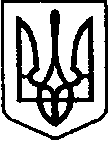 МІНІСТЕРСТВО ОХОРОНИ ЗДОРОВ'Я УКРАЇНИКОМУНАЛЬНЕ НЕКОМЕРЦІЙНЕ ПІДПРИЄМСТВО«НІЖИНСЬКИЙ МІСЬКИЙ ЦЕНТР ПЕРВИННОЇ МЕДИКО-САНІТАРНОЇ ДОПОМОГИ» НІЖИНСЬКОЇ МІСЬКОЇ РАДИ ЧЕРНІГІВСЬКОЇ ОБЛАСТІ16600, м. Ніжин Чернігівської обл., вул. Успенська, 2; тел.(04631)7 04 19e-mail: nizhincpmsd@ukr.netПОЯСНЮВАЛЬНА   ЗАПИСКАдо Звіту про виконання Фінансового плану за IІ квартал 2022 рокуКомунального некомерційного  підприємства ‘’Ніжинський міський центр      первинної медико-саніарної допомоги’’                Ніжинської міської ради Чернігівської областіМетою функціонування комунального некомерційного підприємства ‘’Ніжинський міський центр первинної медико-санітарної допомоги’’ Ніжинської міської ради Чернігівської області (далі – Центр, підприємство) є надання населенню послуг з первинної медичної допомоги. Окрім, зазначеного Ніжинською міською радою Центр уповноважено на виконання окремих програмних заходів в межах ‘’Міської програми фінансової підтримки комунального некомерційного підприємства  ‘’Ніжинський міський центр первинної медико-санітарної допомоги’’ та  забезпечення медичної допомоги населенню на 2021-2023 роки’’ .Підприємство функціонує у складі 9 амбулаторій загальної практики-сімейної медицини, розташованих на території міста Ніжина, адміністративного та господарського підрозділів. У звітному періоді підприємство здійснювало господарську діяльність в умовах воєнного часу (з 24.02.2022р.) без її припинення.Основним джерелом доходу Центру у IІ кварталі 2022 року була плата за надані медичні послуги. Оплата підприємству за медичні послуги, надані населенню, здійснюється Національною службою здоров’я України згідно з договорами ‘’про медичне обслуговування населення за програмою медичних гарантій’’, укладеними на поточний рік за пакетами:- ‘’Первинна медична допомога’’ (договір №0000-6126-М000 від 19.01.2022р.);- ‘’Вакцинація від гострої респіраторної хвороби COVID-19, спричиненої коронавірусом SARS-COV-2’’ (договір №1614-Е122-Р000 від 31.01.2022р. з додатковою угодою до нього  №1614-Е122-Р000/02 від 16.05.2022р.);- ‘’Супровід і лікування дорослих і дітей, хворих на туберкульоз, на первинному рівні медичної допомоги’’ (договір №1614-Е122-Р000 від 31.01.2022р. з додатковою угодою до нього № №1614-Е122-Р000/02 від 16.05.2022р.).У IІ кварталі 2022 року  план по доходах від реалізації медичних послуг виконано на 96,9%  (рядок звіту 1000 ‘’Чистий дохід від реалізації продукції (товарів, робіт, послуг’’ ), що обумовлено зменшенням у травні 2022 року суми за договором №1614-Е122-Р000 від 31.01.2022р. та припиненням з 16.05.2022р.(з моменту укладення додаткової угоди до договору  №1614-Е122-Р000 від 31.01.2022р.) оплат за пакетом ‘’Вакцинація від гострої респіраторної хвороби COVID-19, спричиненої коронавірусом SARS-COV-2’’. В порівнянні з відповідним періодом 2021 року обсяг доходів від реалізації медичних послуг  (наростаючим підсумком) зріс  на 30,0% з огляду на:- збільшення кількості декларацій (з 54976 до 56588),  зростання базової капітаційної ставки (з 651,60грн.  згідно постанови КМУ №1108 від 29.10.2020р. до 786,65 грн.- згідно постанови КМУ №1440 від 29.12.2021р.) за пакетом ‘’Первинна медична допомога’’ ;- надходження у квітні-травні 2022р. доходів за щеплення від гострої респіраторної хвороби COVID-19, проведені у кількості більшій за відповідний звітний період 2021 року в межах відповідного пакету.У звітному періоді  підприємство отримало ‘’Інші операційні доходи’’, джерелом яких були:- цільове фінансування з міського бюджету, отримане на виконання заходів, визначених  ‘’Міською цільовою програмою фінансової підтримки комунального некомерційного підприємства  ‘’Ніжинський міський центр первинної медико-санітарної допомоги’’ Ніжинської міської ради Чернігівської області та забезпечення медичної допомоги населенню на 2021-2023 роки’’ -  рядок звіту 1072 ‘’Нетипові операційні доходи’’ ;- орендна плата та суми відшкодувань Орендарів і співкористувачів приміщень експлуатаційних витрат  і вартості спожитих комунальних послуг згідно умов укладених договорів (Орендарі - ТОВ ‘’Ліки України’’, КЗ ‘’Чернігівське обласне бюро судово-медичної експертизи’’, КМЗ ‘’Обласний центр медико-соціальної експертизи’’, ГО ‘’Асоціація ромів ЗОР’’, співкористувач приміщень - Управління освіти Ніжинської міської ради’’) - рядок звіту 1071;- доходи від безоплатно отриманих шляхом централізованих поставок оборотних активів та надходження активів у формі благодійної та гуманітарної допомоги (отримані безоплатно у порядку централізованих поставок - вакцини для проведення щеплень, лікарські засоби для лікування хворих на туберкульоз та гепатит, які перебувають під амбулаторним наглядом, вироби медичного призначення, вакцини та тести для виявлення захворюваності на COVID-19, бланки листків непрацездатності; отримані безоплатно як благодійна допомога - лікарські засоби та вироби медичного призначення; отримані безоплатно як гуманітарна допомога – лікарські засоби, продукти дитячого харчування, засоби дитячої гігієни та гігієнічні набори для осіб з особливими потребами) - рядок звіту 1073 ‘’ Інші операційні доходи’’.План по доходах за ‘’Іншими операційними доходами’’ (рядок звіту 1070 ‘’Інший операційний дохід’’) у IІ кварталі 2022 року  виконано на 60,5% внаслідок:- отримання меншого за запланований обсягу активів, поставлених безоплатно у централізованому порядку (внаслідок порушення логістики поставок в умовах воєнного часу) ;- зменшення цільового фінансування міських цільових програм (внаслідок неможливості виконання в умовах воєнного часу заходів окремих міської програми по забезпеченню медичної допомоги населенню, обумовленої  відсутністю у аптечних закладів спроможності забезпечити лікарськими засобами окремі групи населення, хворих на певні категорії захворювань пацієнтів при їх амбулаторному лікуванні в умовах воєнного стану та як наслідок відсутність необхідності у проведенні  відповідного відшкодування аптечним закладам за рахунок бюджетних коштів вартості безоплатно відпущених ліків);- розірванням у травні 2022 року двох договорів оренди нежитлових приміщень з ТОВ ‘’Ліки України’’, що обумовило зменшення (в порівнянні з запланованим обсягом) надходжень орендної плати, відшкодувань  експлуатаційних витрат  та фактично спожитих комунальних послуг.В порівнянні з відповідним періодом 2021 року обсяг інших операційних доходів зменшився на 23,0%, що обумовлено:-  зменшенням обсягу централізованих поставок імунобіологічних препаратів та виробів медичного призначення, зокрема вакцин та тестів для проведення щеплень від захворювання на COVID-19;- зменшенням обсягів відшкодувань за безоплатно відпущені лікарські засоби окремим групам населення та за окремими категоріями захворювань внаслідок відсутності у аптечних закладів логістичної можливості задовольнити потребу у необхідних медпрепаратах;- зменшенням кількості Орендарів.У звітному періоді у складі інших доходів (рядок звіту 1150 ‘’Інші доходи’’ ) підприємством визнано доходи від безоплатно отриманих необоротних активів (в т.ч. придбаних у 2019 році за рахунок цільового фінансування з бюджету) у сумі нарахованої амортизації. План по доходах за даним джерелом виконано на 121,0%, що обумовлено безоплатною передачею на баланс необоротних активів (пересувні генератори електричної енергії,  ємності для води, інші активи), що не планувалося, та їх введенням в експлуатацію. В порівнянні з відповідним періодом 2021 року рівень доходів за даним джерелом зріс на 44% внаслідок збільшення кількості безоплатно переданих та поставлених у централізованому порядку необоротних активів на балансі підприємства, які були введені в експлуатацію у звітному періоді. Собівартість медичних послуг (рядок звіту 1010 ‘’Собівартість реалізованої продукції (товарів, робіт, послуг)’’)  у IІ кварталі 2022 року склала 92,4% запланованої суми, що обумовлено функціонуванням підприємства в умовах воєнного часу та  зміною структури витрат (зменшенням фактичних витрат на оплату праці,  відрахування на соціальні заходи, витрат на основні матеріали та збільшенням витрат на енергоносії і паливо, інших матеріальних витрат).Так, у звітному періоді на 90,9% понад заплановані обсяги проведено витрати на паливо (природний газ, бензин,  рядок звіту 1012 ‘’Витрати на паливо’’), що обумовлено тим, що документи на поставку цих енергоносіїв в умовах бойових дій на території області у І кварталі  2022 року підприємству не надавалися (виконання плану за відповідним показником у І кварталі 2022 року склало 28,4%), а були  надані підприємству вже у ІІ кварталі 2022 року, що і призвело до збільшення облікових даних щодо використання зазначених активів у звітному періоді.На 266,7% понад заплановані обсяги проведено інші матеріальні витрати (МШП, запчастини,будматеріали та інші матеріали, рядок звіту 1020 ‘’Інші витрати’’), що також обумовлено відсутністю логістичної можливості в умовах бойових дій на території області придбати та використати зазначені активи для забезпечення надання медичних послуг у І кварталі 2022 року (виконання плану за відповідним показником у І кварталі 2022 року склало 57,1%).В порівнянні з відповідним періодом 2021 року собівартість медичних послуг зросла на 9,84% з огляду на розширення переліку медичних послуг, які надавалися підприємством у звітному році населенню згідно укладених договорів та збільшенням витрат:- на оплату праці  (та відповідно відрахування на соціальні заходи) - у зв’язку зі збільшенням з 01.01.2022р. тарифної ставки працівника першого тарифного розряду до 7000,0 грн. (оплата праці на підприємстві здійснюється за тарифною системою);- витрати, що здійснюються для підтримання об’єктів в робочому стані - у зв’язку зі зростанням тарифів на комунальні послуги, зокрема на теплопостачання, необхідністю проведення поточних ремонтів приміщень Амбулаторій загальної практики-сімейної медицини, які постраждали внаслідок ведення бойових дій на території області (АЗПСМ№6 по вул. Прилуцька, 126,  АЗПСМ №7 по вул.Космонавтів,52); - витрати на паливо, електроенергію та послуги – у зв’язку зі зростанням цін та тарифів; - амортизацію - у зв’язку з введенням в експлуатацію придбаних у звітному періоді  необоротних активів та відповідно збільшенням сум  нарахованого зносу.Адміністративні витрати (рядок звіту 1030 ‘’Адміністративні витрати’’) у IІ кварталі 2022 року здійснено в межах їх запланованого обсягу (89,2%). У складі адміністративних витрат заплановану суму перевищили лише витрати на амортизацію (рядок звіту 1040 ‘’Амортизація основних засобів і нематеріальних активів загальногосподарського призначення’’), що пов’язано зі збільшенням кількості обладнання. Адміністративні витрати у IІ кварталі 2022 року, в порівнянні з відповідним звітним періодом 2021 року,  зросли на 22,88%, що обумовлено:- збільшенням витрат на оплату праці  у зв’язку зі збільшення з 01.01.2022р. тарифної ставки працівника першого тарифного розряду;- зростанням цін та тарифів на комунальні та інші послуги.Інші операційні витрати (рядок звіту 1080 ‘’Інші операційні витрати’’)  у IІ кварталі 2022 року склали 131,3% запланованої суми.  У складі ‘’Інших операційних витрати’’ перевищили запланований рівень лише:-  інші витрати (рядок звіту 1086), які не планувалися (нарахування виплат за час тимчасової непрацездатності захворілим працівникам - 5 перших днів тимчасової непрацездатності, які оплачуються за рахунок підприємства, проведенням нарахувань на зазначені суми єдиного соціального внеску);- нетипові операційні витрати (рядок звіту 1082/1), які не планувалися (витрати, пов’язані з забезпеченням категорій населення з особливими потребами(дітей, осіб з інвалідністю)  безоплатно переданими підприємству активами, що мали відповідне цільове призначення (продукти дитячого харчування, засоби дитячої гігієни, гігієнічні набори).Зазначені витрати проведені на рівні витрат відповідного періоду 2021 року.Оплата праці у IІ кварталі 2022 року проведена згідно умов Колективного договору, укладеного між Адміністрацією та Трудовим колективом комунального некомерційного підприємства ‘’Ніжинський міський центр первинної медико-санітарної допомоги’’ Ніжинської міської ради Чернігівської області (зареєстрованого 17.01.2019р. Управлінням праці та соціального захисту населення Ніжинської міської ради Чернігівської області, реєстраційний №2 (зі змінами та доповненнями). З 01.01.2022р. тарифна ставка працівника першого тарифного розряду підвищена до 7000,0 грн., що обумовило зростання посадових окладів всіх категорій працівників підприємства (з огляду на застосування тарифної системи оплати праці). Крім зазначеного, оплата праці медичних працівників підприємства у звітному періоді здійснювалася з дотриманням вимог постанови Кабінету Міністрів України від 12.01.2022р. №2 (щодо мінімального рівня нарахованої заробітної плати лікарів - 20000,0 грн. та медичних сестер – 13500,0 грн. за повністю виконану місячну норму праці)  шляхом встановлення доплат і надбавок до посадових окладів.З метою оснащення структурних підрозділів підприємства обладнанням та забезпечення надання медичних послуг, у IІ кварталі 2022 року за рахунок коштів плати за медичні послуги, що надійшла від Національної служби здоров’я України, здійснено придбання:- автоматичний гематологічний аналізатор Micro CC 20 Plus (1 од.) – на суму 250,0 тис.грн.;- прилад електрокардіографічний BTL-08 MTPlusEC G (1 од.) – на суму 85,0 тис.грн.; - електрокардіографи HeartScreen 80G-L1 (KHS80GL-1)  в комплекті з сумкою та аксесуарами (2од.) – на загальну суму 104,9 тис.грн.;- утилізатори (деструктори) медичних голок УМГ-1(19 од.) – на загальну суму 54,7 тис.грн.;- пересувна дизельна електростанція АД 10Т400 (потужність 10кВт) – на суму 71,5 тис.грн.;- водні баки ємністю 100л (10 од.) – на загальну суму 6,0 тис.грн.;- мереж. aкт ТР-Link TL-SG1005D коммутатор (1 од.) – на суму 0,4 тис.грн.На баланс підприємству безоплатно (в т.ч. як гуманітарна допомога) та у централізованому порядку у ІІ кварталі 2022 року передано:-  бензинові генератори (8 од.) – на загальну суму 112,0 тис.грн.;- генератор МF-3800 (1 од.) – на суму 15,0 тис.грн.;- водні баки ємністю 300л (9 од.) – на загальну суму 15,0 тис.грн.;- водний бак ємністю 1000л (1 од.) – на суму 4,7 тис.грн.;- фільтри для питної води 10л, контейнери (21 од.) – на загальну суму 14,2тис.грн.;- мішки ‘’Амбу’’ (12 од.) – на загальну суму 12,0 тис.грн.За результатами  функціонування та виконання Фінансового плану у IІ кварталі 2022 року комунальне некомерційне підприємство ‘’Ніжинський міський центр первинної медико-санітарної допомоги’’ Ніжинської міської ради Чернігівської області отримало від’ємний  фінансовий у сумі 347,0 тис.грн.,  поряд з цим фінансовий результат функціонування закладу за січень-червень 2022 року (наростаючим підсумком) є позитивним і складає 2108,0 тис.грн.,  що забезпечує фінансову стійкість Центру та можливість подальшої реалізації завдань і проведення заходів по наданню первинної медичної допомоги населенню у 2022 році. Залишок грошових коштів на розрахункових рахунках Центру на кінець звітного періоду склав 4428,5 тис.грн., що забезпечує можливість своєчасної виплати заробітної плати працівникам підприємства та проведення інших невідкладних витрат для надання медичної допомоги населенню у подальших звітних періодах  2022 року.  На початок звітного періоді у формі ‘’Баланс’’ у рядку 1165 ‘’Гроші та їх еквіваленти’’ зазначено сумарний залишок грошових коштів (3373,1 тис.грн.) та грошових документів (поштових марок – 1,0 тис.грн.), на кінець звітного періоду також сумарний залишок грошових коштів (4427,5 тис.грн.) та грошових документів (поштових марок -1,0 тис.грн.)Станом на 30.06.2022р. в Центрі обліковувалася дебіторська заборгованість у загальній сумі 201,7 тис.грн.,в т.ч.:- у сумі 25,7  тис. грн. – по розрахунках з Орендарями з орендної плати та відшкодування експлуатаційних витрат за лютий - червень  2022 року; - у сумі 19,7 тис. грн. – по розрахунках з Орендарями з відшкодування вартості фактично спожитих комунальних послуг та енергоносіїв за лютий -червень  2022 року; -  у сумі 151,5   тис.грн. - по розрахунках з Фондом соціального страхування  України по виплатах за час тимчасової непрацездатності (матеріального забезпечення у зв’язку з тимчасовою втратою працездатності), нарахованих працівникам підприємства за квітень-червень  2022 року; - у сумі 4,8 тис. грн. по розрахунках з постачальниками товарів, за якими проведена авансова оплата.Станом на 30.06.2022р. в Центрі обліковувалася кредиторська заборгованість у загальній сумі 205,5 тис.грн.,в т.ч.:- у сумі 143,2 тис.грн.* - з виплати працівникам лікарняних (допомоги по тимчасовій непрацездатності) за квітень-червень 2022 року, що виникла внаслідок відсутності відповідного фінансування Фонду соціального страхування  України;- у сумі 8,3 тис.грн.* - по розрахунках з податків з доходів фізичних осіб та зборів із сум лікарняних (допомоги по тимчасовій непрацездатності) за квітень-червень  2022 року, що виникла внаслідок відсутності відповідного фінансування Фонду соціального страхування  України;*Відповідно до п.2ст.34 Закону України ‘’Про загальнообов’язкове державне соціальне страхування’’ кошти, що надійшли від Фонду соціального страхування України, можуть використовуватися тільки на надання матеріального забезпечення застрахованим особам, тобто  є цільовим фінансуванням. Зазначене  виключає можливість проведення виплат працівникам матеріального забезпечення у зв’язку з тимчасовою втратою працездатності з рахунків підприємства з послідуючим відшкодуванням підприємству виплачених коштів шляхом перерахування коштів фінансування Фонду, які надійшли з запізненням. - у сумі 13,6  тис.грн. - по розрахунках з податку на додану вартість, сплата якого здійснюється казначейством шляхом перерахування зі спеціального електронного рахунку підприємства, відкритого в ДКСУ України,  згідно  ‘’Порядку електронного адміністрування податку на додану вартість’’, затвердженого постановою Кабінету Міністрів України №569 від 16.10.2014р. та у терміни,  визначені п.203.1, 203.2 ст.203 Податкового кодексу України (протягом десяти календарних днів після подачі податкової декларації з ПДВ, яка подається протягом 20 днів після закінчення звітного місяця) ;- у сумі 19,8 тис.грн. – по розрахунках з міським бюджетом по цільовому фінансуванню на оплату комунальних послуг та енергоносіїв;- у сумі 20,5 тис.грн. - по розрахунках з постачальниками  та іншими контрагентами, термін оплати щодо якої не настав.Директор							Оксана КАЛІНІЧЕНКОВик.: Людмила ДВОРНИК(04631) 7 14 19